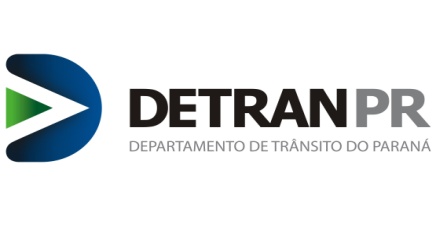 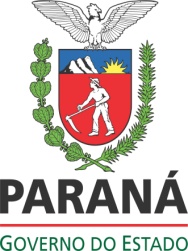 ANEXODeclaração a que se refere o § 2º, do art. 11 da Portaria nº 076/2019 - DGDeclarante:Para os fins do § 2º, do art. 11 da Portaria nº076/2019 – DG, DECLARO que o veículo abaixo descrito está em trânsito, não se encontrando do Estado do Paraná, motivo pelo que não pode ser apresentado para vistoria em posto de atendimento do DETRAN/PR, ou a Despachante de Trânsito credenciado no Estado do Paraná:Em razão do exposto, requeiro que seja aceita, para fins de registro do veículo acima discriminado, o laudo de vistoria anexo ao presente requerimento, declarando estar ciente de que o mesmo será recusado caso não atenda a todas as exigências regulamentares aplicáveis a este tipo de procedimento.Declaro, ainda, estar ciente de que a falsidade da presente declaração pode implicar na sanção penal prevista no art. 299 do Código Penal, abaixo transcrito:                                MARINGÁ,       DE       DE 20     ._____________________________________________NOME:      CPF:      **reconhecer firma da assinatura por verdadeiro em cartório**Nome:      Nome:      Identidade nº/UF:      CPF:      Fone: (     )     Celular: (     )     E-mail:      E-mail:      Placa:      RENAVAM:      Chassi:      Odômetro:      